Государственное бюджетное дошкольное учреждениедетский сад №14 Кировского районаНОД по Петербурговедению с использованием ИКТдля детей старшего дошкольного возраста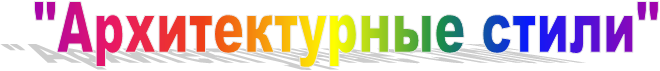 Составил воспитательКирилюк Алена АнатольевнаСанкт-Петербург 2015НОД по теме:«Архитектурные стили»Цель: познакомить обучающихся с архитектурными стилями Санкт-Петербурга;Задачи:Образовательная: сформировать первичное представление обучающихся  об архитектуре Санкт-Петербурга;познакомить обучающихся с понятием «архитектура», «архитектор»;2. Развивающая: способствовать развитию мелкой моторики обучающихся посредством организации этапа «раскрась архитектурные здания»; 3. Воспитательная:  формировать представление об уникальности нашего города, посредством содержательного аспекта занятия; Оборудование: ноутбук;презентационный материал к занятию;рисунки с изображениями архитектурных деталей; раскраски с разными архитектурными зданиями.План НОД по теме:«Архитектурные стили»   I. Вступительная часть……………………………………..5мин.   1.Приветствие. Введение в тему занятия……………………2мин.   2.Игра «Угадай, что за здание»……………………….….…3мин.   II. Основная часть………………………………….……….20мин.   1.Кто такие архитекторы?......................................................3мин.   2.Физкультминутка «Теремок»……………………….……...2мин.   3.Стили архитектуры………………………………………...10мин   4.Дидактическая игра «Мы архитекторы»……………….….5мин.   III. Заключительная часть. Подведение итогов…..…….10мин.   1.Раскрашивание архитектурных зданий……………………5мин.   2.Чтение и заучивание стихотворения «Архитектор»………5мин.Ход НОД по теме: «Архитектурные стили»	I.  Вступительная часть.1. Приветствие. Введение в тему занятия.    	Педагог: Ребята, мы с вами живем в городе. Мы городские жители, а иначе – горожане. Жителей городов называют по имени того города, в котором они живут. Например, тех, кто живет в Москве, называют москвичами, живущих в Костроме - костромчанами. А как называют нас, живущих в Санкт—Петербурге? (Обучающиеся отвечают на вопрос. Осуществляется фронтальная форма работы)    	Педагог: Правильно, Петербуржцами.Наш город очень большой. В нем живет около 5 млн. человек. Из чего состоит такой огромный город?(Обучающиеся отвечают на вопрос. Осуществляется фронтальная форма работы) Педагог: Прежде всего, это жители города (петербуржцы) и дома, здания,  где они живут, работают, учатся, отдыхают.Дома, в которых мы живем, - детский сад, школа, музеи, театры и другие здания – все это архитектурные сооружения.Дома бывают разные по форме, по высоте, по длине, с разными окнами, с разным количеством этажей, подъездов.Послушайте, пожалуйста, стихотворение: Дома городскиеБольшие и разные:Многооконные,Многоэтажные.Есть в новостройкахДома - близнецы.В старых районахУвидишь дворцы,Здания музеев,Театров, соборов,Просто жилые,Приятные взору.(Е. А. Никонова)Педагог: Архитектура это - дома, здания, сооружения.А еще архитектура - это планировка дорог, садов, городов. Ещё это правила строительства и разные украшения всего вокруг из самых разных материалов.Архитектура – это пространство, которое создается вокруг человека из самых разных мелочей – площади, улицы, интерьеры. По внешнему виду здания можно определить,  для чего оно построено.2. Игра «Угадай, что за здание».Педагог: Ребята, давайте поиграем в игру «Угадай, что за здание». Посмотрите на экран. 	(Обучающимся предлагается угадать, что находится в том или ином здании – театр, музей, санаторий, школа, кино. Осуществляется фронтальная форма работы).(Демонстрируются слайды№ 2,3,4)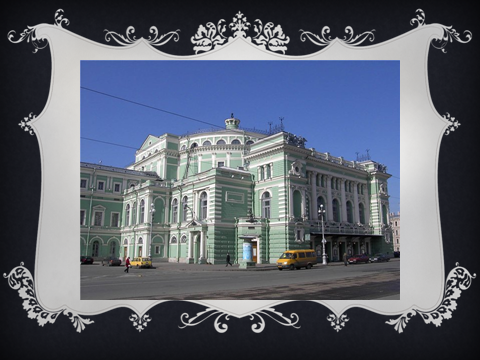 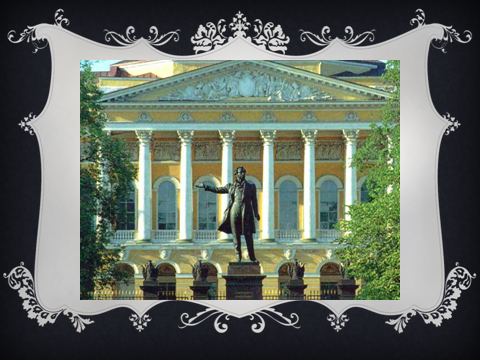 II. Основная часть.Кто такие архитекторы?   Педагог: А кто же создает всю эту красоту вокруг?(Обучающиеся отвечают на вопрос. Осуществляется фронтальная форма работы).  	 Педагог: Архитектор – это тот, кто придумывает, как построить здание. И делает проект. Проект - это много разных изображений здания с разных сторон и в разных сечениях. Чтобы сделать такой проект, нужно представлять, из чего построен дом, как он устроен внутри, где проходят лестницы. (Демонстрируется слайд№ 6)   	 Педагог: Санкт-Петербург - один из красивейших городов мира, сам по себе является одним большим архитектурным памятником. В отличие от многих других европейских городов, Санкт-Петербург сложился именно как система архитектурных ансамблей.Заслуженной славой пользуются замечательные архитектурные ансамбли, произведения зодчества, садово-паркового искусства, мосты, гранитные набережные, выдающиеся инженерные сооружения, монументы и произведения скульптуры.(Демонстрируется слайд№ 7)Физкультминутка «Теремок».Педагог: А сейчас, ребята, давайте немножко отдохнем. Предлагаю вам  поиграть.(Произносится текст стихотворения, и одновременно выполняются сопровождающие движения).Стоит в поле теремок,(ладони обеих рук соединены под углом)На двери висит замок,(пальцы сжаты в замок)Открывает его волк -Дерг-дерг, дерг-дерг.(руки, сжатые в замок, движутся вперед - назад, влево - вправо)Пришел Петя-петушокИ ключом открыл замок,(пальцы разжимаются и соединяются друг с другом, образуя «теремок»)Стили архитектуры.    	Педагог: Молодцы, ребята. Давайте продолжим наше занятие. Посмотрите на экран.(Демонстрируется слайд №8)Педагог: Прочные, удобные и красивые здания будут менять свой стиль в зависимости от того, когда и для кого они строились. Обратите внимание на красоту Зимнего дворца, построенного Бартоломео Франческо Растрелли в стиле барокко. (Демонстрируется слайд №9)     	Педагог: Вот этот архитектор.(Демонстрируется слайд №10)Педагог: Дворец огромен – не окинуть взглядом. Все фасады дворца -  разные. Со стороны Невы всё подчёркивает вытянутость здания вдоль набережной. В центре – трёхпролётный подъезд с колоннами.(Демонстрируется слайд №11) Педагог: Каждый простенок между окнами украшен поставленными друг на друга колоннами, даже сдвоенными. Если смотреть вдоль фасада, кажется, стройный ряд белых двухъярусных колонн бесконечно уходит вдаль. Ребята, скажите, а кто  из вас был в Зимнем дворце??(Обучающиеся отвечают на вопрос. Осуществляется фронтальная форма работы)   	 Педагог: А здание Русского музея, построенного в России в стиле классицизма, мне видится во многом иначе. Архитектор этого здания  - Карл Иванович Росси. (Демонстрируется слайд №12)     	Педагог: Здание дворца – торжественно, своеобразно празднично.(Демонстрируется слайд №13)Педагог: Сочетается победная пышность и  гордая строгость линий. Львы застыли по сторонам широкой лестницы, которая ведёт к подъезду.(Демонстрируется слайд №14)Педагог: Над окнами первого этажа изображены львиные головы и военные доспехи. Решётка – одна из красивейших в городе – состоит из копий с позолоченными остриями и чугунных столбов с военными трофеями.(Демонстрируется слайд №15)   	 Педагог: Вот архитектор задумал такой дворец. Это дворец и это – дворец. А как вы думаете: в одно время были построены дворцы?(Обучающиеся отвечают на вопрос. Осуществляется фронтальная форма работы)Педагог: Да, они разные очень, созданы  в разное время. Это красота пышная (У Зимнего), праздничная, торжественная, разукрашенная, но всё – таки в этом празднике есть какая – то лёгкость. А здесь? Посмотрим на Русский музей.(Обучающиеся отвечают на вопрос. Осуществляется фронтальная форма работы)(Демонстрируется слайд №16)     	Педагог:  Какая красота! Здесь тоже праздник, но другой. Здесь гордая красота! А в чём торжественность? (Обучающиеся отвечают на вопрос. Осуществляется фронтальная форма работы)(	Педагог  показывает  на столбы с трофеями, на львов, которые берегут дворец).    	Педагог:  А линии, какие?(Обучающиеся отвечают на вопрос. Осуществляется фронтальная форма работы) 	Педагог:  Правильно, строгие. А вот архитектор Огюст Монферран.(Демонстрируется слайд №17)Педагог:  Мы с ним уже знакомы. Он построил Исаакиевский собор. Это тоже стиль классицизма.(Демонстрируется слайд №18)   	 Педагог: Кроме постройки Исаакиевского собора, он оставил память по себе в России сооружением Александровской колонны.(Демонстрируется слайд №19)     	Педагог: А вот, ребята стиль  Ампир. Для него характерны массивные, монументальные формы и богатый декор: лавровые венки, орлы, военные эмблемы. Первой постройкой Карла Росси в Санкт-Петербурге стали два павильона, возведенные в саду Аничкова дворца.(Демонстрируется слайд №20)Педагог: Позднее возник новый стиль «арт нуво» .В России Модерном  назвали его.(Демонстрируется слайд №21)      	Педагог: Это Особняк  М.Ф. Кшесинской. Фасады часто украшались мозаичным декором или народными изображениями. Широко использовались новые по тому времени материалы: широкоформатное стекло, сталь, бетон и железобетон. На фасадах применялась мозаика, витражи. Интерьеры отличались обилием скульптур, лестниц, перил и орнаментов.(Демонстрируется слайд №22)     	Педагог: А вот смешенье всех стилей - Эклектика. Образцы эклектики в архитектуре Северной столицы конца 19 века - великокняжеские особняки, дворцы, здания административных учреждений, храмы, доходные дома, вокзалы, банки.(Демонстрируется слайд №23)Дидактическая игра «Мы архитекторы».  	Педагог: А сейчас, ребята, мы с вами тоже попробуем себя в роли архитекторов. У нас есть «волшебные кубики», из которых мы с вами будем строить дом. Давайте начнем!(Обучающиеся конструируют из кубиков здания, называя свой стиль архитектуры. Осуществляется индивидуальная форма работы).III. Заключительная часть. Подведение итогов.Раскрашивание архитектурных зданий.Педагог: Мы сегодня с вами узнали, что архитектура – все пространство, созданное человеком. Так кто же такой - архитектор?(Обучающиеся отвечают на вопрос. Осуществляется фронтальная форма работы).   	 Педагог: Правильно, архитектор – это тот, кто придумывает здания и как их расположить относительно друг друга так, чтобы получилось пространство.По виду здания обычно понятно,  для чего оно построено.А вот в этой папке у меня есть много – много раскрасок с разными домами, замками, крепостями, есть изображения и реально существующих зданий, есть и изображения сказочных теремов. 	Выбирайте  себе понравившееся изображение и раскрашивайте.(См.Приложение)(Обучающиеся выбирают картинку с определённым видом архитектурного стиля  и выполняют предложенное задание).2. Чтение и заучивание стихотворения «Архитектор».Педагог: А сейчас, я предлагаю вам послушать стихотворение. Давайте вместе его выучим.        Архитектор строит дом,Дом многоэтажный,Строит дом карандашомНа листе бумажном.Нужно всё нарисовать,Вычислить, проверить,Все квартиры сосчитать,Лестницы и двери.Чтоб стоял он много лет,Чтобы был в квартирах свет,Ванны, умывальникиДля больших и маленьких.Педагог: Спасибо, ребята, за активное участие на занятии. Мы сегодня узнали много нового про наш любимый город. Я надеюсь, вы запомнили архитектурные стили Санкт-Петербурга. До новых встреч, ребята!